18.11.17г. В целях реализации плана мероприятий по профилактике наркомании и табакокурения среди несовершеннолетних классный руководитель  9б класса Баламирзоева Э.Р. провела открытый классный час по теме «Мы за здоровый образ жизни» с использованием ИКТ .(просмотр видео материала рекомендованный Минобрнауки РД)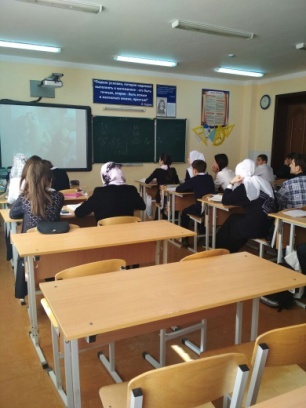 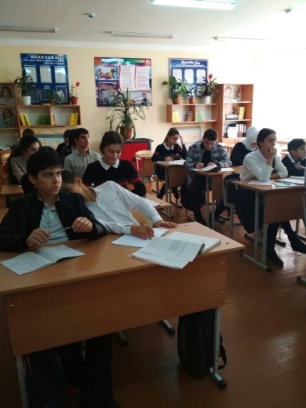 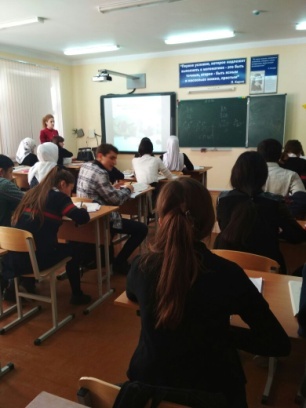 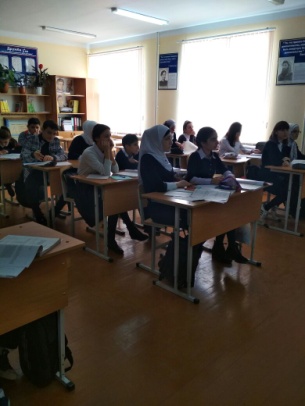 